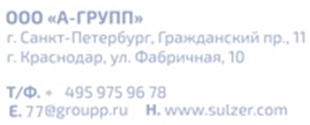 Опросный листмешалкиScabaОпросный листмешалкиScabaОпросный листмешалкиScabaОпросный листмешалкиScabaОбъект и его адресОбъект и его адресКомпанияКомпанияКонтактное лицоКонтактное лицоТелефонТелефонE-mailИнформация о процессеИнформация о процессеИнформация о процессеИнформация о процессеИнформация о процессеИнформация о процессеИнформация о процессеИнформация о процессеИнформация о процессеСмешиваниеСмешиваниеСмешиваниеХлопьеобразованиеХлопьеобразованиеХлопьеобразованиеДенитрификацияДенитрификацияДенитрификацияПодачам3/минПодачам3/минМетантенкСодержаниесухихвеществСодержаниесухихвеществ%ПромышленныеБытовыеМетанИловыйрезервуарАктивированныйилБытовыестокиНакопительныйРазложенныйилДругоеПеремешиваниеПервичныйилСодержаниесух.веществ: ВторичныйилДанныерезервуараДанныерезервуараДанныерезервуараДанныерезервуараДанныерезервуараДанныерезервуараДанныерезервуараДанныерезервуараДанныерезервуараДанныерезервуараДанныерезервуараВысота:ммПрямоугольныйПрямоугольныйПрямоугольныйЦилиндрическийЦилиндрическийЦилиндрическийМакс.уровеньжидкости: ммШирина: ммДиаметр:ммУровеньмонтажа: ммДлина: ммВысота:ммКол-воидентичныхрезервуаров:ВерхконусомКол-во мешалок в резервуаре:шт.Высота конуса:ммДноконусомГлубинаконуса:ммМеханические требованияМеханические требованияМеханические требованияМеханические требованияМеханические требованияМеханические требованияМеханические требованияМеханические требованияМеханические требованияМеханические требованияМеханические требованияДвигатель:Вкл.Не вкл.Напряжение:Напряжение:ВВариатор:ДаНетЧастота:Частота:ГцЗащитная крышка:ДаНетЗащита двигателя:Защита двигателя:Термистор:ДаНетПокраска:Покраска:Покраска:Покраска:Покраска:Покраска:Подогрев:ДаНетСтандартнаяСтандартнаяЭпоксиднаяЭпоксиднаяУстановка: Верт.Гориз.Уплотнение вала:Уплотнение вала:Уплотнение вала:Уплотнение вала:Уплотнение вала:Уплотнение вала:По центру:ДаНетТип:ПроизводительПроизводительМатериал:Резервуар должен быть закрыт, воздушная вентиляция - через фильтры.Резервуар должен быть закрыт, воздушная вентиляция - через фильтры.Резервуар должен быть закрыт, воздушная вентиляция - через фильтры.Резервуар должен быть закрыт, воздушная вентиляция - через фильтры.Резервуар должен быть закрыт, воздушная вентиляция - через фильтры.Резервуар должен быть закрыт, воздушная вентиляция - через фильтры.Дополнительная информация